Załączniki:Słówka: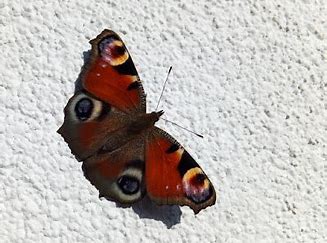 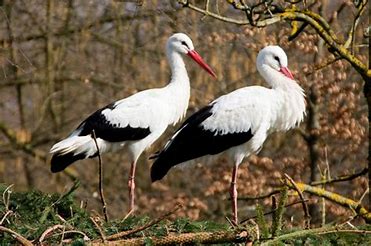          der Schmetterling - motyl                                                     der Storch - bocian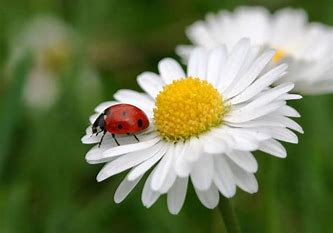 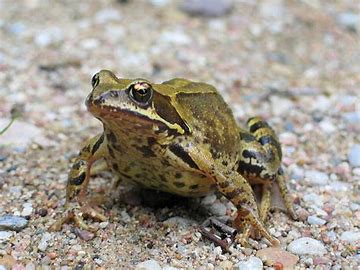               der Marienkäfer – biedronka                                         der Frosch- żaba           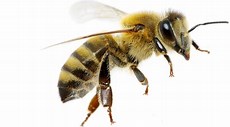 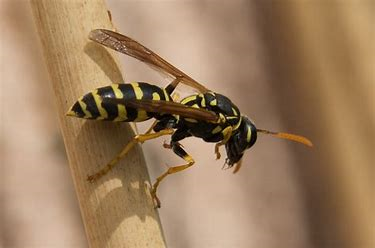        die Biene -  pszczoła                                                die Wespe – osa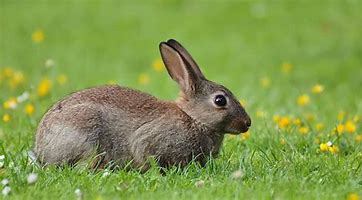 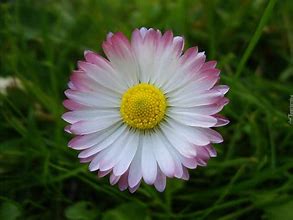                                  der Hase- zając                                          das Gänseblümchen – stokrotka                                      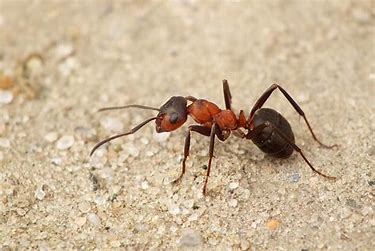 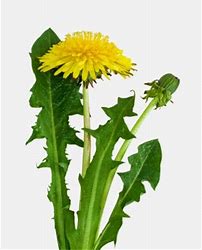               die Ameise – mrówka                                                              der Löwenzahn - mlecz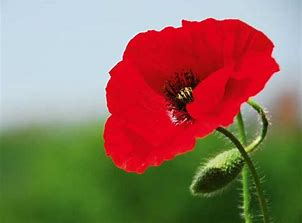 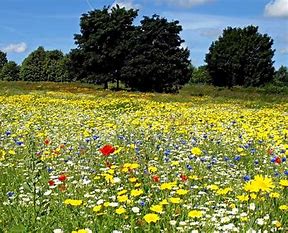                der Mohn – mak                                                                 die Wiese – łąka Propozycje prac plastycznych: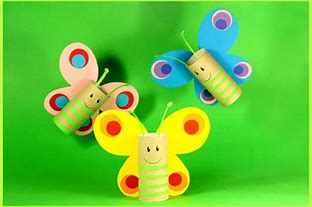 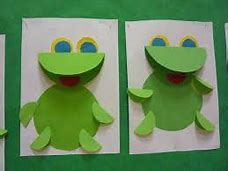 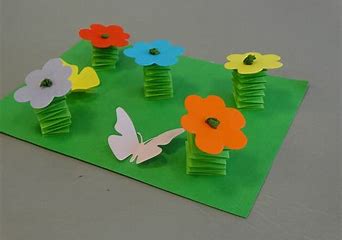 